§484-A.  Unlicensed pits; temporary licensing exemptionIf a borrow pit was between 5 and 30 acres on October 1, 1993 and was not licensed as required under this article, its owner or operator is not required to obtain a license under this article if:  [PL 1995, c. 700, §7 (AMD).]1.  Notice of intent to comply.  Pursuant to section 490‑C, the owner or operator of the pit files a notice of intent to comply no later than:A.  April 1, 1995, for pits having reclaimed or unreclaimed areas that drain externally or having reclaimed or unreclaimed areas where internal drainage is achieved with berms or other structures; or  [PL 1995, c. 287, §3 (AMD).]B.  October 1, 1995, for pits where all reclaimed and unreclaimed lands are naturally internally drained; and  [PL 1995, c. 287, §3 (AMD).][PL 1995, c. 287, §3 (AMD).]2.  Adherence to compliance schedule.  By October 1, 1996:A.  All reclaimed and unreclaimed areas that were not naturally internally drained on October 1, 1993 are stabilized or reclaimed;  [PL 1993, c. 350, §4 (NEW).]B.  All other conditions existing on October 1, 1993 comply with the performance standards under article 7; and  [PL 1993, c. 350, §4 (NEW).]C.  All activities conducted after filing a notice of intent to comply are conducted in compliance with article 7.  [PL 1993, c. 350, §4 (NEW).][PL 1995, c. 287, §4 (AMD).]An unlicensed borrow pit of 5 or more acres is in violation of this article if the owner or operator of that pit does not file a notice of intent to comply under subsection 1.  The written enforcement policy for responding to violations referred to in section 343‑C, subsection 1 does not apply to the owner or operator of an excavation regulated under article 7.  [PL 1995, c. 700, §7 (AMD).]SECTION HISTORYPL 1993, c. 350, §4 (NEW). PL 1995, c. 287, §§3,4 (AMD). PL 1995, c. 700, §7 (AMD). The State of Maine claims a copyright in its codified statutes. If you intend to republish this material, we require that you include the following disclaimer in your publication:All copyrights and other rights to statutory text are reserved by the State of Maine. The text included in this publication reflects changes made through the First Regular and First Special Session of the 131st Maine Legislature and is current through November 1, 2023
                    . The text is subject to change without notice. It is a version that has not been officially certified by the Secretary of State. Refer to the Maine Revised Statutes Annotated and supplements for certified text.
                The Office of the Revisor of Statutes also requests that you send us one copy of any statutory publication you may produce. Our goal is not to restrict publishing activity, but to keep track of who is publishing what, to identify any needless duplication and to preserve the State's copyright rights.PLEASE NOTE: The Revisor's Office cannot perform research for or provide legal advice or interpretation of Maine law to the public. If you need legal assistance, please contact a qualified attorney.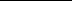 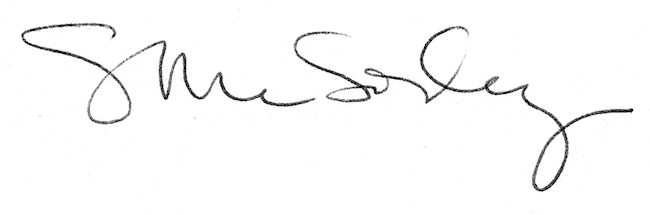 